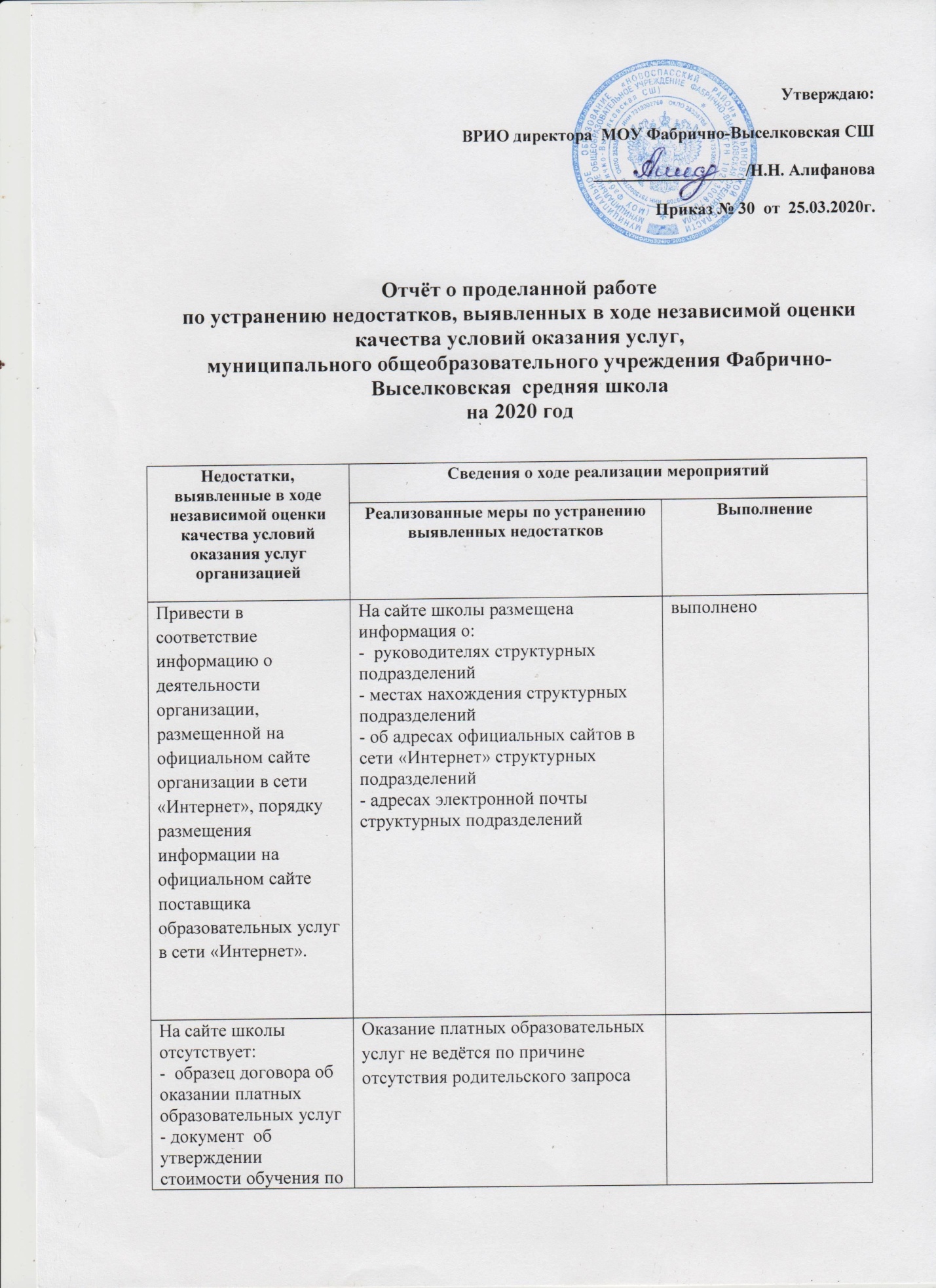 .   каждой образовательной программеОтсутствие  информации о численности обучающихся по реализуемым образовательным программам за счет бюджетных ассигнований федерального бюджета, бюджетов субъектов Российской Федерации, местных бюджетов и по договорам об образовании за счет средств физических и (или) юридических лицНа сайте школы размещена информация о  численности обучающихся по реализуемым образовательным программам за счет бюджетных ассигнований федерального бюджета, бюджетов субъектов Российской Федерации, местных бюджетов и по договорам об образовании за счет средств физических и (или) юридических лицвыполненоОтсутствие  информации  об обеспечении доступа в здание образовательной организации инвалидов и лиц с ограниченными возможностями здоровьяНа сайте школы  размещена информация  об обеспечении доступа в здание школы инвалидов и лиц с ограниченными возможностями здоровья- Паспорт доступности для инвалидов объекта и предоставляемых на нём услуг в сфере образования.выполненоОтсутствие  информации  об условиях питания обучающихся, в том числе инвалидов и лиц с ограниченными возможностями здоровьяНа сайте школы  размещена информация     об условиях питания обучающихся, в том числе инвалидов и лиц с ограниченными возможностями здоровьявыполненоОтсутствие информации об условиях охраны здоровья обучающихся, в том числе инвалидов и лиц с ограниченными возможностями здоровьяНа сайте школы  размещена информация      об условиях охраны здоровья обучающихся, в том числе инвалидов и лиц с ограниченными возможностями здоровья - Паспорт доступности для инвалидов объекта и предоставляемых на нём услуг в сфере образования.выполненоНаличие информации о дистанционных способах взаимодействия с получателями образовательных услуг, в частности:раздела "Часто задаваемые вопросы"На сайте школы  размещена информация       о дистанционных способах обратной связи и взаимодействия с получателями услуг и их функционирование: - сотового телефона; - электронной почты; - электронных сервисов (форма для подачи электронного обращения, получение консультации по оказываемым услугам), -вместо раздела «Часто задаваемые вопросы» - раздел «Обратная связь»)выполненоОборудовать помещения образовательной организации и прилегающей к ней территории с учетом доступности для инвалидов и обеспечить в организации условия доступности, позволяющие инвалидам получать услуги наравне с другимиДля ребёнка-инвалида с ОВЗ  в школе созданы условия:1.Организовано обучение на дому.2. Обучение ведётся по АООП для обучающихся с УО.3.Проводится психолого-педагогическое сопровождение.4.Проводится индивидуальное консультирование учащегося и родителей.5.Педагоги, работающие с учащимся ребёнком –инвалидом  прошли курсовую подготовку6.В школе организована работа ПМП консилиума7.Поддерживается на сайте школы версия для слабовидящих.выполненоДовести долю получателей образовательных услуг, удовлетворённых доброжелательностью, вежливостью работников образовательной организации при использовании дистанционных форм взаимодействия и долю участников образовательных отношений, удовлетворённых удобством графика работы образовательной организации, до 100%1.Популяризация положительного опыта работы школы в СМИ, на сайте школы.2.Проведена  разъяснительная работа на общешкольных, классных родительских собраниях.3. Организовано взаимодействия с ребёнком-инвалидом и его родителями с использованием дистанционных форм (сотовый телефон, электронная почта, сайт школы, сетевой город).выполнено